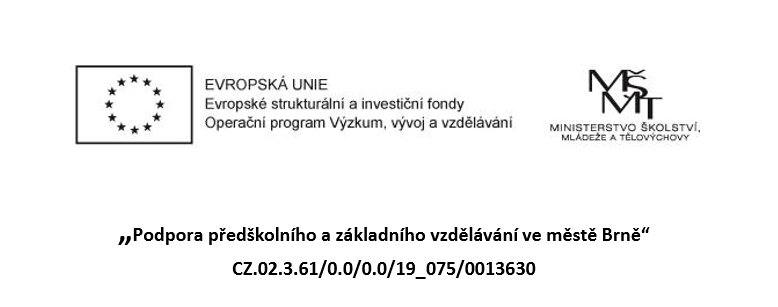 Archimedův zákon pro plynyArchimedův zákon v kapalině:………………………………………………………………………………………………………………………..………………………………………………………………………………………………………………………..………………………………………………………………………………………………………………………..Archimedův zákon v plynech:………………………………………………………………………………………………………………………….………………………………………………………………………………………………………………………….………………………………………………………………………………………………………………………….Hustota vody:  …………………………..Hustota vzduchu:  ……………………….Vypočítej, jak velká vztlaková síla působí na těleso o objemu 0,5 m3 ve vodě a ve vzduchu.